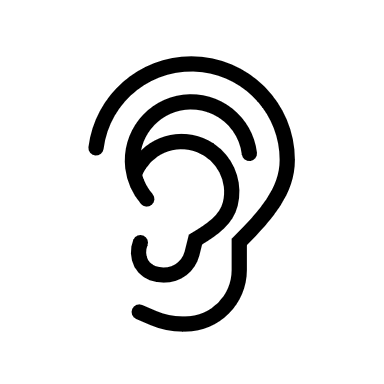 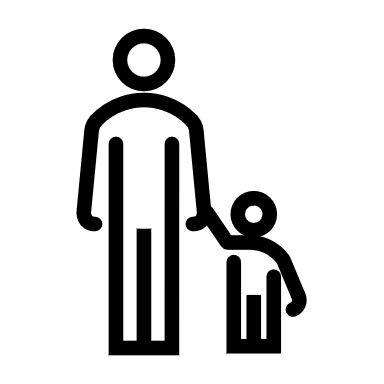 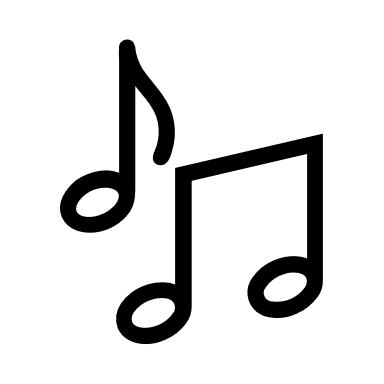 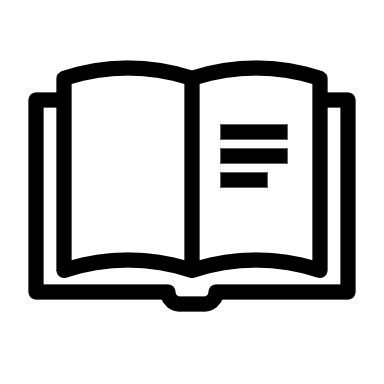 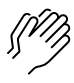 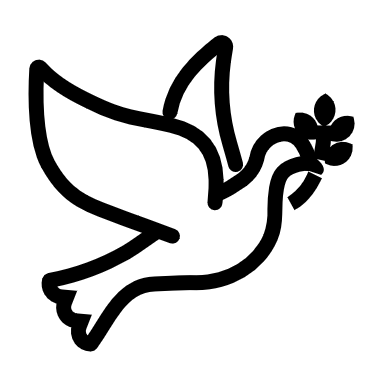 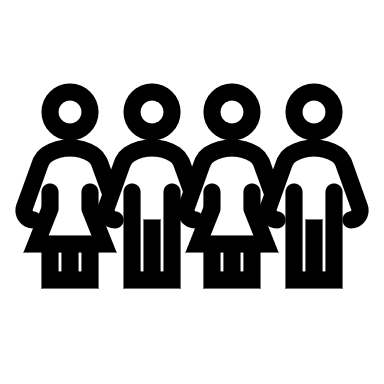 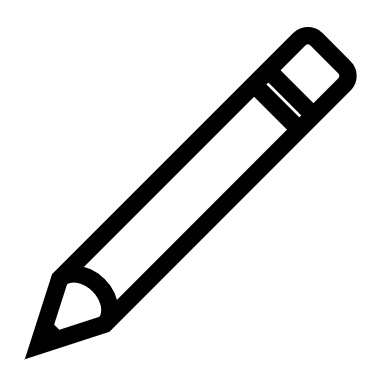 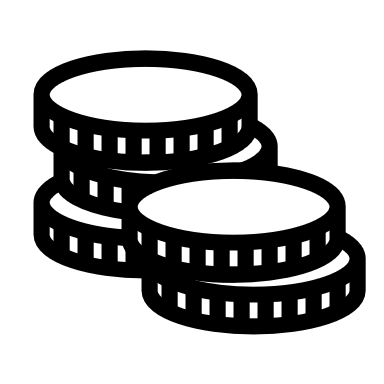 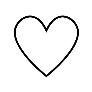 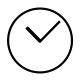 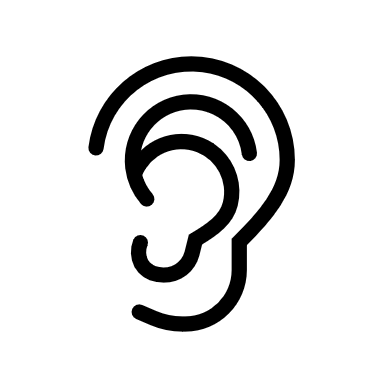 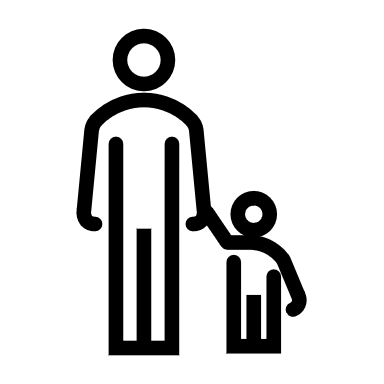 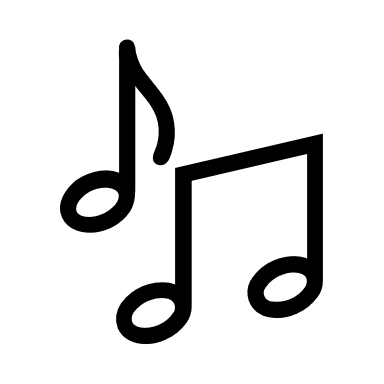 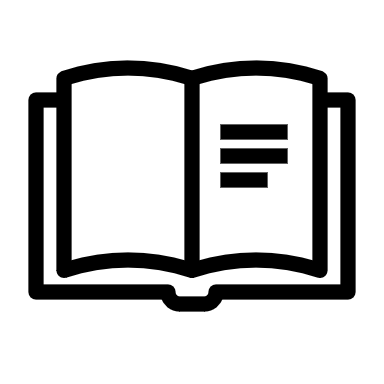 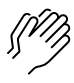 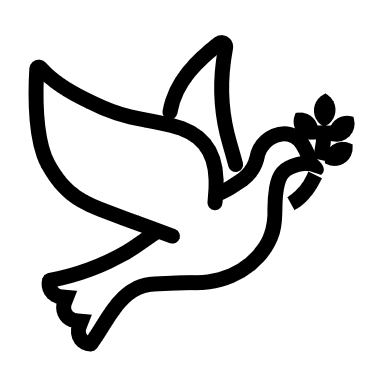 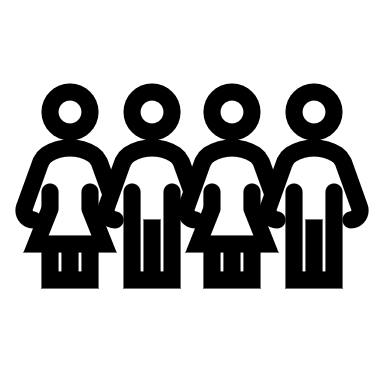 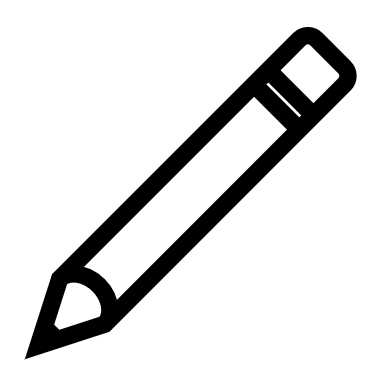 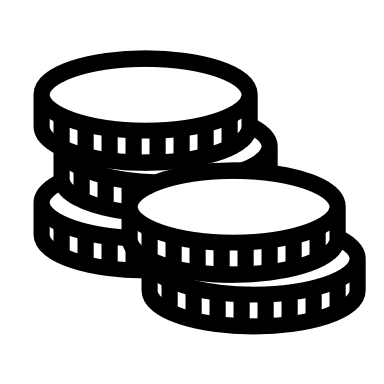 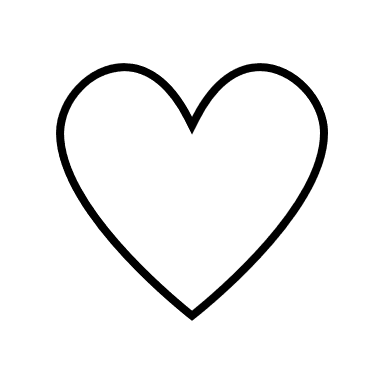 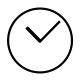 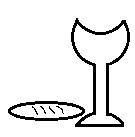 (Kids – use your worship packet and the tools listed at the end of the bulletin to do all these things.)Southminster Presbyterian Church 10th Sunday after Pentecost or the 73rd Sunday of CovidAugust 1, 20219:30 a.m. Find the link for the service on one of these sites:1) our Facebook page: https://www.facebook.com/SouthminsterGlenEllyn/
2) our web site: https://www.southminsterpc.org/worship-videos
3) our YouTube channel:
https://www.youtube.com/channel/UCPgWICngOvkmR1OXgCG_wiA/videosIf the video feed is interrupted during the service, we will continue to record and then post the full video on Facebook and our web site as soon as possible.  For those who are in the sanctuary, please put your phone in airplane mode.Today we are having communion. Those at home may want to gather the elements (“bread” and “wine” or whatever you have) before the service begins. 1	Gathering Music:  	God the Sculptor of the Mountains; To Bless the Earth; 
                     	Blest Are They; How Happy Are the Saints of God;
                             	 Blessed Assurance, Jesus Is Mine!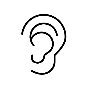 Our slideshow today is “What I Did on My Summer Vacation.” 2	Welcome and Announcements 3 	Lighting the Candles       	(2 Corinthians 5:17)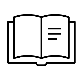 So if anyone is in Christ, there is a new creation: everything old has passed away; see, everything has become new!  4	Improvisational Prelude 5	Call to Worship  		(John 14)	Leader:	We worship God, who is present with us in the gift of the Holy Spirit.	People:	The Holy Spirit is our Comforter;	Leader:	The Holy Spirit is our Advocate;	People:	The Holy Spirit is our Teacher.	All:	Together, here or at home, we worship the Lord our God! 6	Hymn 515:   	I Come with Joy  (verses 1, 4)    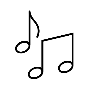 I come with joy, a child of God, forgiven, loved, and free,The life of Jesus to recall, in love laid down for me,In love laid down for me.The Spirit of the risen Christ, unseen, but ever near,Is in such friendship better known, alive among us here,Alive among us here. 7	Prayer of Confession:  		(Ephesians 4:30; 1 Thessalonians 5:19)Loving, gracious God, thank you for the gift of the Holy Spirit. We do not want to grieve the Spirit or quench the Spirit. In the coming week help us to be attentive to the Spirit’s leading so that we can live joyful and growing lives. We ask this in the name of Jesus Christ, who is are our Savior and Lord. Amen.	       		(Time of silence for personal prayer and confession)    	 8	Declaration of the Grace of God/Assurance of Pardon    	(Titus 3:4-6, NRSV, edited)	Leader:	Through the loving kindness of God our Savior, we are saved.	People:	Not by our righteousness, but by God’s mercy.	Leader:	The Holy Spirit has been poured on us through Jesus Christ.	People:	We are forgiven!	All:	Thanks be to God! 9	Response 288:  	Spirit of the Living God   (sing 2 times)    Spirit of the living God, fall afresh on me.Spirit of the living God, fall afresh on me.Melt me; mold me; fill me; use me.Spirit of the living God, fall afresh on me.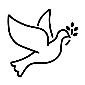 10	The Passing of the Peace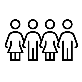 11	Word with Children	                                  	For children worshiping in the sanctuary, please stay with your families during the Word
 	with Children. When our Covid rules change, we will welcome you back up front.12	Prayer for Illumination     13      Scripture Lessons: 	John 14:15-18                    	John 14:26-2714      Sermon:	Misunderstandings of Biblical Proportions: 
 		“The Holy Spirit is a person, not ‘The Force.’”  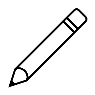 Children, as you listen to the sermon, you may want to choose an activity 
from the children’s packet that will help you think about what you hear in the sermon.15	Saying What We Believe/Affirmation of Faith  (unison)	  			from A Brief Statement of Faith (PCUSA)In life and in death we belong to God. Through the grace of our Lord Jesus Christ, the love of God, and the communion of the Holy Spirit, we trust in the one triune God, the Holy One of Israel, whom alone we worship and serve.16	Hymn:                  	Holy Spirit                                               Bryan Torwalt and Katie TorwaltThere’s nothing worth more that will ever come close;
No thing can compare, you’re our living hope,
Your presence. I've tasted and seen of the sweetest of loves
Where my heart becomes free and my shame is undone
In Your presence, LordHoly Spirit, you are welcome here.
Come flood this place and fill the atmosphere.
Your glory, God, is what our hearts long for,
To be overcome by your presence, Lord,
Your presence, Lord.Let us become more aware of your presence;
Let us experience the glory of your goodness.
Let us become more aware of your presence;
Let us experience the glory of your goodness.
Let us become more aware of your presence;
Let us experience the glory of your goodness, Lord.
Holy Spirit, you are welcome here.
Come flood this place and fill the atmosphere.
Your glory, God, is what our hearts long for
To be overcome by your presence, Lord.Offering of Ourselves and Our Gifts17	Offertory Anthem:  	I Will Sing Praise	Joseph M. Martin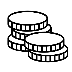 18	*Doxology 		Hymnal #606Praise God, from whom all blessings flow;Praise Him all creatures here below;Praise Him above, ye heavenly host;Praise Father, Son, and Holy Ghost. Amen.19	Prayer of Dedication	Service of the Lord’s Supper              20	Invitation 	[We extend an invitation to the Lord’s Supper to all who have been baptized. You do 
 	not need to be a member of this congregation or a Presbyterian to share in this meal. 
	We remember that access to the Table is not a right conferred upon the worthy, but a 
 	privilege given to believers who come in faith, repentance, and love.]21 	Great Prayer of Thanksgiving  	Leader:	The Lord be with you.	People:	And also with you.	Leader:	Lift up your hearts.	People:	We lift them to the Lord.	Leader:	Let us give thanks to the Lord our God. 	People:	It is right to give our thanks and praise.22	    The minister gives thanks…23	The congregation responds by singing together:         Holy, holy, holy Lord, God of power and might,Heav’n and earth are full of your glory.Hosanna in the highest, hosanna in the highest.Blest is he who comes in the name of the Lord.Hosanna in the highest, hosanna in the highest.24	The minister continues the Thanksgiving…	According to Christ’s commandment 	We remember his death, 	We proclaim his resurrection, 	We await his coming in glory.The minister continues with Intercessions for the Church and the World
and Prayers of the People…	Leader:	Lord, in your mercy,	People:	hear our prayers.	Our Lord’s PrayerOur Father who art in heaven, hallowed be thy name. Thy kingdom come, thy will be done, on earth as it is in heaven. Give us this day our daily bread; and forgive us our debts, as we forgive our debtors; and lead us not into temptation, but deliver us from evil. For thine is the kingdom and the power and the glory, forever. Amen.Children, draw or write something you would like to say to God in prayer this morning. 
If you want to share it with the church, you may also leave a message 
on the church phone line.	Words of Institution 	Communion25	Communion Anthem:    Taste and See                                James E. Moore, Jr. 26	Prayer after Communion27	Hymn 65: 	Guide Me, O Thou Great Jehovah  (verse 3)   When I tread the verge of Jordan,Bid my anxious fears subside.Death of death, and hell’s destructionLand me safe on Canaan’s side.Songs of praises, songs of praisesI will ever give to thee;I will ever give to thee.28	Charge and Benediction                                              	Leader:	Now go and serve the Lord,
  	People: 	For we are blessed to be a blessing!
	       All:    Alleluia! Amen!29	PostludeParticipants and Technical CrewRev. Wendy BodenLiturgists: Ann Anderson, Blair Nelson Musicians: Tom Anderson; Virtual Choir: Tom Anderson, Wendy Boden, Lynn Ferino, Elise Henkels, Linda Jeziorski, Paul Jeziorski, Louanne Jordan, Victor King, Donna Marton, Lois Stevenson, and Jack Thorne Worship Associate: David KozichTech support: Ron Birchall, Steve Henkels, Chris Kozich The flowers today are given by Ralph and Caroline Linde, celebrating their 59th wedding anniversary.The flowers last week were incorrectly listed. They were from Louanne Jourdan in honor of Louanne’s and Jenny’s birthdays.Good Morning to our Children:To complete all the activities in this worship folder you will need:ears to heara mouth to sing  hands to foldeyes to read a brain to think  a worship kit including:something to color with – crayons, markers or colored pencilssomething to write with, like a pen or pencilsomething to write on, like a table or a clipboardscissors and tape  If you would like a worship kit for your child, please contact Pastor Wendy (wendy@southminsterpc.org) and one will come to you!A Guide to Our Worship SymbolsQuotations for our Worship Symbols Guide are taken from Our Order of Worship by Teresa Lockhart Stricklen, Associate for Worship, Presbyterian Church (USA), found at https://www.pcusa.org/site_media/media/uploads/theologyandworship/pdfs/order_of_worship_brochure_dec_2008.pdf. Edited.We listenWe pass the peaceWe read alongWe give our offering of time, talent and treasureWe standWe sing if we are at homeWe prayWe respondWe participate
 in the Word 
with ChildrenWe take com-munionWe listen: “Basically, the sermon is God’s dynamic, eternal Word spoken to us in such a way that we might hear what God has to say to us and be encouraged to follow the Lord 
in faith.  We listen: “Basically, the sermon is God’s dynamic, eternal Word spoken to us in such a way that we might hear what God has to say to us and be encouraged to follow the Lord 
in faith.  We pass the peace: “…We greet one another with the peace of Christ as common forgiven sinners. As we are forgiven, so we forgive. This is also a good time to reconcile with those family members who drove us crazy trying to get to church on time, church members with whom we have tensions, or people we're not so happy to see.”We pass the peace: “…We greet one another with the peace of Christ as common forgiven sinners. As we are forgiven, so we forgive. This is also a good time to reconcile with those family members who drove us crazy trying to get to church on time, church members with whom we have tensions, or people we're not so happy to see.”We read along: “God’s Word comes to us in many ways—through scripture, special music, sermons. Listen for God's eternal Word addressing you with good news about the Lord’s love for you and all people.”We read along: “God’s Word comes to us in many ways—through scripture, special music, sermons. Listen for God's eternal Word addressing you with good news about the Lord’s love for you and all people.”We give our offering of time, talent, and treasure: “This is the time when we give ourselves, all that we are, and all that we have, to God’s service. As a symbol of what is of value to us, we make an offering… to promote the gospel.”We give our offering of time, talent, and treasure: “This is the time when we give ourselves, all that we are, and all that we have, to God’s service. As a symbol of what is of value to us, we make an offering… to promote the gospel.”We stand: “We stand as a way of saying, “This is where I stand,” and as a way of standing in continuity with the people of God of ages past…”We stand: “We stand as a way of saying, “This is where I stand,” and as a way of standing in continuity with the people of God of ages past…”We sing: “…We sing praise with hearts and minds (even if that's a little out of tune), just enjoying God for who God is. As we open up the pathways of breath to sing praise, we make space for the Spirit breath to fill us.” Even if we simply listen and read the words, we are praising God.We sing: “…We sing praise with hearts and minds (even if that's a little out of tune), just enjoying God for who God is. As we open up the pathways of breath to sing praise, we make space for the Spirit breath to fill us.” Even if we simply listen and read the words, we are praising God.We pray: The first thing we do is pray—for our world, the church, other people, and ourselves. The prayer is our prayer as a church. One person may pray for us, but we are all praying together as one in our hearts, continuing Christ’s ministry of prayer for the world.”We respond: Responding by writing or drawing helps us remember what we are hearing and is a chance to express our beliefs.We participate in the Word with Children: It is called the Word WITH Children because the whole church is invited to listen with the fresh, faith-filled ears of children to the proclaimed message.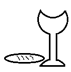 We share communion. The Lord’s Supper not only nourishes, it also teaches, and we learn about communion by participating in it. Even very young children can sense that the Lord’s Supper is a special meal to be received with respect, and they can share a deep sense of belonging to the forgiving, accepting, loving community of the church. Parents or guardians may decide when their children have reached this point and are ready to celebrate communion.